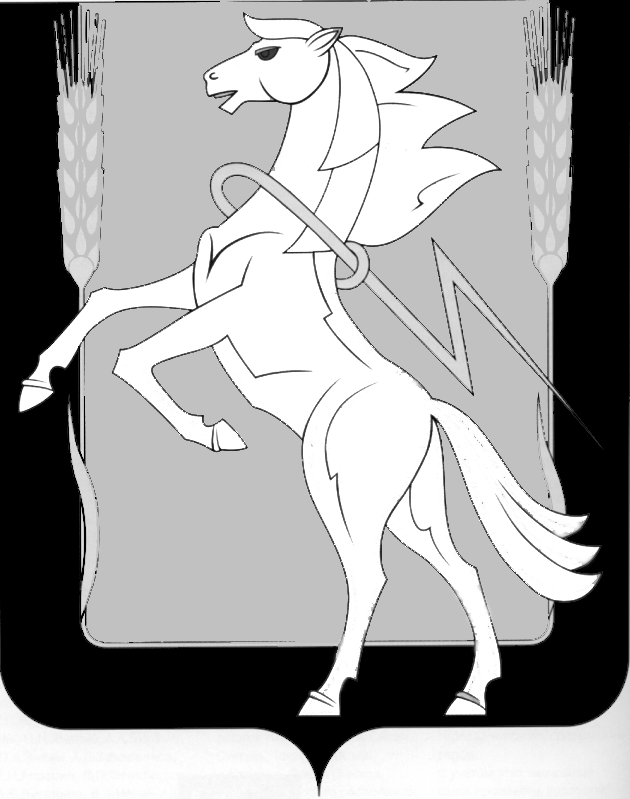 СОБРАНИЕ ДЕПУТАТОВ СОСНОВСКОГО МУНИЦИПАЛЬНОГО РАЙОНА пятого созыва третьего СОЗЫВАТОВ РЕШЕНИЕ от «18» декабря  2019 года № 688О награждении Почетной грамотой Собрания депутатов Заслушав и обсудив доклад Председателя постоянной комиссии по  награждению Собрания депутатов Сосновского муниципального района А.Г. Скрипова, Собрание депутатов Сосновского муниципального района пятого созыва, РЕШАЕТ:Наградить Почетной грамотой Собрания депутатов и премией в размере 3000-00 (трех тысяч) рублей:Гизатуллину Нэлю Загидулловну- депутата Совета депутатов Саккуловского сельского поселения Сосновского муниципального района за активную жизненную позицию, за большой вклад в развитие поселения и в связи с 85-летием образования Сосновского района;Дорофеева Александра Николаевича- мастера ООО «Вознесенское ЖКХ» за многолетний добросовестный труд, активную жизненную позицию и в связи с 85- летием образования Сосновского района;Колесникову Светлану Владимировну- учителя русского языка и литературы МОУ «Солнечная СОШ» Сосновского муниципального района за многолетний добросовестный труд, активную жизненную позицию и в связи с 85- летием образования Сосновского района.2. Опубликовать настоящее Решение в газете «Сосновская Нива» и на официальном сайте органов местного самоуправления Сосновского муниципального района в сети Интернет www.chelsosna.ru.Председатель Собрания депутатов Сосновского муниципального района	          		                                    Г.М. Шихалева